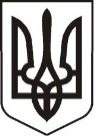 У К Р А Ї Н АЛ У Г А Н С Ь К А    О Б Л А С Т ЬП О П А С Н Я Н С Ь К А    М І С Ь К А    Р А Д А Ш О С Т О Г О   С К Л И К А Н Н ЯРОЗПОРЯДЖЕННЯміського  голови     «02 » грудня 2020 р.	                    м. Попасна                                   №  02-02/269                 Про придбання подарунків Будинку дитячої та юнацької творчості         На підставі врученого подарункового сертифікату Будинку дитячої та юнацької творчості, з нагоди свята «Першого дзвоника», згідно з міською цільовою програмою «Інші заходи в галузі культури і мистецтва» на 2020 рік, затвердженої рішенням сесії міської ради  від 23.12.2019 № 111/5 та керуючись п.20 ч.4 ст.42 Закону України «Про місцеве самоврядування в Україні»:1.   Придбати стенди та  подарувати Будинку дитячої та юнацької творчості.2.   Витрати  на придбання товару здійснити за рахунок коштів виконкому міської ради на міську цільову програму «Інші заходи в галузі культури і мистецтва» на 2020 рік. Кошторис витрат  затвердити (додається). 3.  Контроль за виконанням даного розпорядження покласти на начальника організаційного відділу виконкому міської ради Вмсоцьку Н.О. та начальника фінансово-господарського відділу виконкому міської ради Омельченко Я.С.         Міський голова                                                                        Юрій ОНИЩЕНКОВисоцька, 2 05 65Додаток  до розпорядження міського голови від 02.12.2020 № 02-02/269К О Ш ТО Р И Свитрат на  придбання 1. Стенд «Розклад занять, роботи гуртків, факультативів, дзвінків» ПВХ3мм – 1 шт.*1180,00 грн.= 1180,00 грн.2. Стенд «Інформація» ПВХ3мм – 1шт.*480,00 грн.=480,00 грн.3. Стенд «План евакуації» ПВХ3мм – 2шт.*165,00 грн.=330,00 грн.4. Стенд повнокольоровий 30*10см ПВХ3мм – 22шт.*26,00 грн.=572,00 грн.5. Стенд «Державна символіка України» ПВХ3мм – 1 шт.*543,00 грн.=543,00 грн.6. Стенд «Наші гуртки» - 1шт.*986,00 грн.=986,00 грн.7. Стенд «Куточок безпеки» - 1шт.*346,00 грн.=346,00 грн.8. Стенд «Профспілковий вісник» - 1шт.*563,00 грн.=563,00 грн.    ВСЬОГО: 5000,00 грн. (п’ять тисяч грн. 00 коп.) Керуючий справами                                                                          Любов КулікНачальник фінансово-господарського відділу  -                                                                     головний бухгалтер                                                                          Яна  Омельченко